First Name Last Name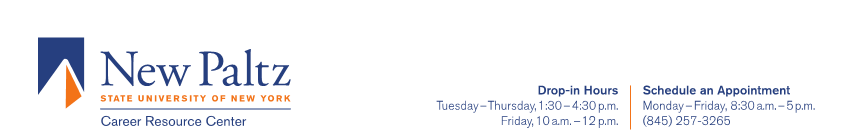 Address | emailEDUCATIONState University of New York at New Paltz, New Paltz, NYBachelor of Arts in Biology, minor in Chemistry	   expected December 2017Study Abroad: Brazilian Amazon, Tropical Field Ecology	   August 2016State University of New York at Dutchess Community College, Poughkeepsie, NYAssociate of Science in Liberal Arts and Sciences	  May 2013RELEVANT COURSESGenetics, Organic Chemistry, Biological Statistics, Protein Structure and Function, Immunology, Molecular Biology, Inorganic Chemistry, Senior Research in Chemistry, Research in Biology, Polymer Chemistry, Biological ChemistrySKILLSLab Techniques: Cell Culture, Gel Electrophoresis, Western Blot, UV-Vis Spectroscopy, TLC, Liquid/liquid Extraction, FT-IR Spectrometry, 13C and 1H NMR spectroscopy, Fractional distillation, qRT-PCR, Barcoding, Reagent Preparation Computer Skills: Microsoft Word, Excel, PowerPoint, Swiss PDB Viewer and NMRnotebookLanguages: Spanish (Conversational)RESEARCH EXPERIENCESUNY New Paltz: Biology Department, New Paltz, NY	    May 2016 – PresentUndergraduate Research Assistant, Primary Investigator: Jennifer Waldo, Ph.D.Analyze commercial dog food samples to investigate and verify listed consistency of ingredientsExtract DNA and analyze the DNA sequences to identify species and compared the relationships between the species using qRT-PCR and PCR barcodingSUNY New Paltz: Chemistry Department, New Paltz, NY	   January – May 2016Undergraduate Research Assistant, Primary Investigator: Frantz Folmer-Andersen, Ph.D.Optimized control of product distributions by addition reactions of hydrohalic acids (HCl and HBr) to alkenesPurified products by fractional distillation and liquid/liquid extractionCharacterized products by 13C and 1H NMR spectroscopyPresented research at the Mid-Hudson American Chemistry Society Undergraduate Research SymposiumWORK EXPERIENCEWingate at Ulster, Ulster, NY	   May 2014 – PresentCertified Nursing AssistantWork with nurses to provide assistance with daily activities and living needs of patients and elderly residentsDocument and report observations of patient/resident behavior, complaints or physical symptoms to nursesSUNY Dutchess: Chemistry Department, Poughkeepsie, NY	    September 2012 – May 2013Undergraduate Lab AssistantPrepared and maintained laboratories, equipment, supplies and inventory; performed general lab functionsAssisted faculty in lab related issues; provided students help with labs and courseworkChemistry Lab Assistant, Math & Science Matter...Especially for Young Women Workshop	   March 2013Prepared science workshops; provided help to and encouraged young women in engaging science activitiesPiercing Pagoda, Poughkeepsie, NY	   November 2011 – September 2013Key/Sales AssociateProvided excellent customer service, maintained environment for customers and provided ear piercings